Prior approval of a proposed larger home extension (PAH)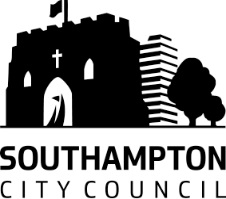 National RequirementsThe completed application form or a letter containing a written description of the proposed development and the following:how far the enlarged part of the dwellinghouse extends beyond the rear wall of the original dwellinghouse;the maximum height of the enlarged part of the dwellinghouse; andthe height of the eaves of the enlarged part of the dwellinghouse;the addresses of any adjoining premisesthe developer’s contact address; andthe developer’s email address if the developer is content to receive communications electronically.A plan indicating the site and showing the proposed development.It is best practice to submit the following information with your application:Best PracticeChecklist published 1 September 2014Document TypeCircumstance when document should be submittedCIL: Planning Application Additional Information Requirement FormWhere the proposed development will add over 100 sq m of additional floorspace (measured as Gross Internal Area) to the dwelling.